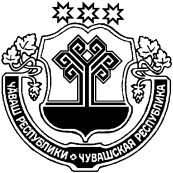 О внесении изменений в Положение о муниципальной службе в Можарском сельском поселении Янтиковского района Чувашской РеспубликиВ соответствии с Федеральным законом от 02.03.2007 № 25-ФЗ «О муниципальной службе в Российской Федерации», законом Чувашской Республики от 05.10.2007 № 62 «О муниципальной службе в Чувашской Республике» Собрание депутатов Можарского сельского поселения Янтиковского района р е ш и л о:1. Внести в Положение о муниципальной службе в Можарском сельском поселении Янтиковского района, утвержденное решением Собрания депутатов Можарского сельского поселения Янтиковского района от 04.06.2014 № 4/1 «Об утверждении Положения о муниципальной службе в Можарском сельском поселении Янтиковского района» (с изменениями от 16.07.2014 № 5, 26.01.2016 № 6/1, 19.04.2017 № 17/3, 18.09.2017 № 20, 29.03.2019 № 45/3, 06.10.2020 № 2/1, 17.12.2020 № 8/7, от 17.02.2021 № 11/3) (далее – Положение), следующие изменения:1) подпункты 6, 7 пункта 1.5. Положения изложить в следующей редакции:«6) прекращения гражданства Российской Федерации либо гражданства (подданства) иностранного государства - участника международного договора Российской Федерации, в соответствии с которым иностранный гражданин имеет право находиться на муниципальной службе;7) наличия гражданства (подданства) иностранного государства либо вида на жительство или иного документа, подтверждающего право на постоянное проживание гражданина на территории иностранного государства, если иное не предусмотрено международным договором Российской Федерации;»;2) подпункт 2 пункта 1.16. Положения признать утратившим силу;3) подпункт 9 пункта 2.2. Положения изложить в следующей редакции:«9) сообщать в письменной форме представителю нанимателя (работодателю) о прекращении гражданства Российской Федерации либо гражданства (подданства) иностранного государства - участника международного договора Российской Федерации, в соответствии с которым иностранный гражданин имеет право находиться на муниципальной службе, в день, когда муниципальному служащему стало известно об этом, но не позднее пяти рабочих дней со дня прекращения гражданства Российской Федерации либо гражданства (подданства) иностранного государства - участника международного договора Российской Федерации, в соответствии с которым иностранный гражданин имеет право находиться на муниципальной службе;»;4) пункт 2.2. Положения дополнить новым подпунктом 9.1 следующего содержания:«9.1) сообщать в письменной форме представителю нанимателя (работодателю) о приобретении гражданства (подданства) иностранного государства либо получении вида на жительство или иного документа, подтверждающего право на постоянное проживание гражданина на территории иностранного государства, в день, когда муниципальному служащему стало известно об этом, но не позднее пяти рабочих дней со дня приобретения гражданства (подданства) иностранного государства либо получения вида на жительство или иного документа, подтверждающего право на постоянное проживание гражданина на территории иностранного государства;».2. Настоящее решение вступает в силу с 01 июля 2021 года. Председатель Собрания депутатовМожарского сельского поселения                                                               Е.В. СитулинаГлава Можарского сельскогопоселения                                                                                                       А.В. ЕгоровЧУВАШСКАЯ РЕСПУБЛИКА          ЯНТИКОВСКИЙ РАЙОН СОБРАНИЕ ДЕПУТАТОВ МОЖАРСКОГО СЕЛЬСКОГО  ПОСЕЛЕНИЯ РЕШЕНИЕ 24  августа 2021 № 21/3село МожаркиЧĂВАШ РЕСПУБЛИКИТĂВАЙ РАЙОНĚ МУЧАР ЯЛ ПОСЕЛЕНИЙĚН ДЕПУТАТСЕН ПУХĂВĚ ЙЫШĂНУ24  август 2021   21/3  № Мучар ялě